Учреждение образованияГУО «Средняя школа №26  г. Гомеля»УТВЕРЖДАЮУчитель математики  А.М. Ражаловская________________План - конспектЗачетного урока по математике на тему«Правильные многоугольники»в 9 «Б» классеИсполнитель студент группы М-31                                                             Демидович А.А.Гомель  2018Тема: «Правильные многоугольники»Дата: 03.03.2018Класс: 9 «Б»Тип урока: Урок изложения нового материала.Цели:обучающие:– продолжить способствовать формированию представления учеников о понятие «Правильный многоугольник» и его свойства;– содействовать усвоению учащимися формул для нахождения различных элементов правильного многоугольника;–создать условия для формирования умений по применению формул для нахождения различных элементов правильного многоугольника;2) развивающие:– содействовать формированию навыков работы с текстом, с новыми понятиями;– содействовать развитию личностного мышления, памяти, воображения, познавательного интереса;– способствовать развитию интереса к учебному предмету, повышению мотивации и познавательных потребностей;3) воспитательные:– создать условия для формирования умений высказывать свои мысли, слушать других, вести диалоги, отстаивать свою точку зрения;– содействовать воспитанию интереса к геометрии, аккуратности;– способствовать формированию воспитания целеустремленности и настойчивости, добросовестности и дисциплинированности;Оборудование:  учебник  Геометрия :  учеб. пособие для 9 – го кл. учреждений общ. сред. образования с рус. яз. обучения / В.В. Шлыков ;– 3 – е изд., испр. – Минск : Нац. ин – т образования, 2012. – 328 с. : ил. ISBN 978 – 985 – 559 – 327 – 1.                                                     План урока:		1. Организационный этап. (2 мин.)		2. Постановка темы и целей урока. (1 мин.)	3. Актуализация знаний, умений и навыков учащихся. (9 мин.)          4. Объяснение нового материала. (16 мин.)          5. Закрепление изученного. (10 мин.)                         6. Рефлексия (5 мин.)          7. Постановка домашнего задания. (2 мин.)ХОД  УРОКА1.Организационный этап.– Добрый день, ребята!  Кто сегодня отсутствует? Проверим ваше домашнее задание с прошлого урока. Но до того, как мы начнем проверять, откройте дневник и запишите домашнее задание. 2. Постановка темы и целей урока.– Сегодня на уроке мы продолжим изучать тему «Правильные многоугольники», а именно узнаем, как найти радиусы вписанной и описанной окружности, а так же познакомимся с формулами для нахождения площади вписанного и описанного многоугольников.3.Актуализация знаний, умений и навыков учащихся.– Для начала проверим домашнюю работу. (Учитель берет на проверку одну, две тетради и вместе с классом сверяет результаты, при этом задавая вопросы. Например №440. Какая трапеция у вас получилась? Каким треугольником является АСD? Как вы нашли высоту трапеции? А ее площадь?).– Для того, чтобы повторить пройденный нами на прошлом уроке материал я предлагаю ответить на мои вопросы.Верно ли утверждение:а) любой правильный многоугольник является выпуклым (Да, по определению);б) любой выпуклый многоугольник является правильным (Нет, например прямоугольник, ромб, трапеция);в) многоугольник является правильным, если все его углы равны (Нет, например прямоугольник);г) любой равносторонний треугольник является правильным (Да);д) любой четырехугольник с равными сторонами является правильным (Нет, например ромб).4. Объяснение нового материала.  	Начнем мы с вывода формул радиусов вписанной и описанной окружностей правильного многоугольника.R=OA1= =  =  ;r = OF =  =  =  .Площадь S правильного n-угольника, описанного около окружности можно найти, зная периметр Р и радиус r вписанной окружности, по формуле S= Рr.Площадь S правильного n-угольника можно найти, зная радиус R описанной окружности, по формуле S= R2nsin .Заполняем таблицу(На каждую ячейку таблицы вызывается ученик. Он производит подробный расчет и заполняет ячейку).5. Закрепление изученного материала. 1.Найдите радиус:а) Описанной окружности, если аn=10см, n=3;()б) Вписанной окружности, если аn=7см, n=4;(см)в) Вписанной окружности, если аn=13см, n=10;(20,3 см)г) Описанной окружности, если аn=6см, n=6;(6 см)2.Сторона правильного шестиугольника равна 4 см. Найдите радиус описанной около него окружности. Найдите его площадь.Ответ: R=4 см, S=24 см2.6. Итоги урока.– Сегодня мы узнали формулы для нахождения радиусов вписанной и описанной окружностей (прошу назвать мне эти формулы), а так же формулы для нахождения площадей вписанного и описанного многоугольников(прошу назвать мне эти формулы).7. Постановка домашнего задания.Глава 3. П1,№302,304.Спасибо за внимание. Всего доброго!Решение домашнего задания:№302 Длина стороны правильного треугольника, вписанного в окружность, равна 4 см. Вычислите периметр правильного шестиугольника, вписан-ного в эту окружность.Ответ: 24 см.№304 В окружность с центром в точке О и радиусом R вписан правильный треугольник АВС. Отрезки АF и TD – взаимно перпендикулярные диаметры окружности. Найдите площадь четырехугольника TBCD.Решение:1)т.к. R = ; то аn = R;   а3 = R R2· = R2;2)OK =  , т.к. центр треугольника АВС делит медиану AK в соотношении 2:1, а АО = R;3)TBCD  – равнобедренная трапеция;   STBCD =  ·  =  · =  = .Ответ:.Пусть задана сторона  правильного многоугольника. Соединим центр многоугольника с вершинами А1 и А2 и проведем высоту OF равнобедренного треугольника А2ОА1, в котором А2А1=. Так как многоугольник правильный, то ∠А2ОА1 =  как центральный угол правильного n-угольника.В равнобедренном треугольнике высота ОF, проведенная к основанию, является биссектрисой. Значит ∠АОF = 0,5∠А2ОА1 = =. Из ΔАОF находим:Соединим центр О правильного многоугольника с его вершинами. Тогда многоугольник разбивается на n равных треугольников, площадь каждого их которых равна аnr.Следовательно, S=nаnr =  (nаn)r =Рr.Соединим центр О правильного многоугольника с его вершинами. Тогда многоугольник разбивается на n равных треугольников.Следовательно, S=nSA OА = n( R2sin) = R2nsin.n-произвольныйn=3n=4n=6 RrДано: а6 = 4см;Найти: R-?,S-?Решение:R= a6 =4 см;S = R2nsin = S= 42·6·sin = 16·6·sin=24 см2.Дано: ΔАВС – правильный;аn=4 см;Найти: Pшестиугольника-?Решение:R= =  =  = 4 см.;а6 = R = 4 см.;Pшестиугольника = 4·6 = 24 см.Дано: R=R;ΔABC – правильный;AF=TD=d; AF˩TD;Найти: STBCD – ?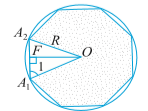 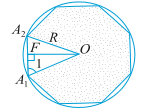 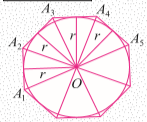 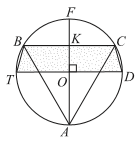 